金門縣113年「世界森林日-森森不息」活動規劃書活動目的森林對人類的存續甚為重要，提供淨化空氣、涵養水源等重要環境功能，聯合國在1971年決定將每年的3月21日訂為「世界森林日 Word Forest Day」，其意涵為使人類善待森林，保護樹木。「金門國家公園」為首座以人文及戰役史蹟保育為主體的國家公園，園區設有多處森林步道，結合金門國家公園之自然及文化資產特色步道，以太武山古林道戶外的體驗活動，辦理「世界森林日-森森不息」主題活動，以深耕金門環境教育。辦理單位主辦單位：金門縣環境保護局協辦單位：金門國家公園、蔡厝社區發展協會、小黑人探險社團承辦單位：大立環保科技有限公司活動日期113年03月23日(六)報名人數以30人為限。 活動時間上午08：00-12：00辦理地點金門國家公園-蔡厝登山步道參加對象一般民眾均可參加，年齡須年滿12歲(含)以上，未成年者須至少有一位家長陪同。集合地點上午08：30前於蔡厝登山口(停車場)集合報到。報名方式GOOGLE表單報名：於GOOGLE表單(https://reurl.cc/67ORVV)填寫報名資料。電話報名：082-330458、082-334588 聯絡 吳宗澔 先生。報名以歷年未參加過本局舉辦森林日活動者為優先聯絡窗口大立環保科技有限公司 吳宗澔先生連絡電話： 082-330458活動內容說明    本次活動藉由戶外的體驗活動，進行太武山古林道環境解說，活動邀請陳坤延講師帶領參與者走進森林環境，並能運用觀察、探索、體驗學習的方式，提升對環境變動的認知。且以容易理解及引人入勝的方式介紹其之地理、生態、歷史等專業知識，探索古道上植物生態、軍事碉堡遺跡，使參加者增進對周圍環境的認識，並透過無痕山林保衛隊的活動，傳達環境保護的方法，充分體驗自然與文化，且能強化對生態與文化的探索與認同，並且深化參加者在山林裡來去不留痕跡的精神，一同愛護森林，認識永續林業，進而落實生態環境保育及行動。活動路線：蔡厝登山口→百二階→元碑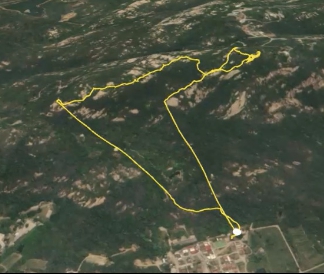 活動議程師資介紹陳坤延講師為臉書社團-小黑人探險創辦人，經常帶許多想要探險的遊客及居民一起探索金門的太武山秘境，在探險的過程中也秉持愛山就要淨山的理念，清除不屬於這個山的垃圾，希望讓更多的人更了解金門另外一面，更愛自己腳下的土地。 注意事項因林道濕滑，參加者請穿著長袖衣褲及止滑的運動鞋(禁止穿著皮鞋、拖鞋、高跟鞋、靴子等)如因天候影響(大雨、颱風等)，主辦單位得視狀況延期舉行或更改路線。活動當天如有身體不適或體溫超過37.5度，請在家休息勿前往報到參加。預期成效因應氣候變遷危機，森林保育已為全球共識，藉由辦理「世界森林日-森森不息」主題活動，喚醒參加者保護森林的意識及了解森林之價值，並傳遞正確的森林保育觀念，引導與會者產生對環境自我覺知、省思，發自內心關懷土地，進而轉變實際付出關懷並付諸行動，深耕金門環境教育。時間議程內容講師8:00-8:30報到大立環保科技有限公司8:30-9:00行程說明大立環保科技有限公司9:00-10:00環境解說：太武山區生態資源特色陳坤延 講師10:00-11:30愛護林道：無痕山林保衛隊陳坤延 講師11:30-12:00問卷填寫大立環保科技有限公司12:00賦歸